I. Údaje o příjemci dotaceII. Financování projektuIII. Kontrola rekonstrukce objektu (nevyplňuje příjemce dotace)V …………………. dne ……………  				    ……….……………….……………………………….								Čitelný podpis osoby, která vypracovala závěrečnou zprávu 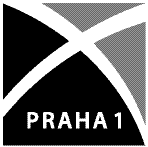 ZÁVĚREČNÁ ZPRÁVA O VYUŽITÍ DOTACEMĚSTSKÉ  ČÁSTI  PRAHA 1Typ dotace: Ochrana kulturního dědictví pro rok 2022Název práce provedené v rámci dotace:Jméno/název příjemce dotace:Název/jméno a příjmení:Název/jméno a příjmení:tel./fax:Jméno/název příjemce dotace:Sídlo/bydliště:Sídlo/bydliště:e-mail:Datum narození:Datum narození:IČO:DIČ:Číslo OP:Číslo OP:IČO:DIČ:Výše požadované částky od MČ P1Kčslovy:slovy:Výše obdržené částky od MČ P1Kčslovy:slovy:Nevyčerpané prostředky dotace byly vráceny na účet číslo, dne:  KčKontrola provedena (jméno garanta): Dne, podpis:Fyzické provedení práce (zjištěné na místě)Výrok garanta: Závěr kontroly za ÚMČ P1: 